National Curriculum 2014 Planning DocumentGrampound with Y3Vocabulary, Grammar and Punctuation AppendixThis document contains the Y3 Vocabulary, Grammar and Punctuation appendix and should be used to support the planning, teaching and learning of Spelling in Year 3.Year 3: Detail of content to be introduced (statutory requirement)Year 3: Detail of content to be introduced (statutory requirement)WordFormation of nouns using a range of prefixes [for example super–, anti–, auto–]Use of the forms a or an according to whether the next word begins with a consonant or a vowel [for example, a rock, an open box]Word families based on common words, showing how words are related in form and meaning [for example, solve, solution, solver, dissolve, insoluble]SentenceExpressing time, place and cause using conjunctions [for example, when, before, after, while, so, because], adverbs [for example, then, next, soon, therefore], or prepositions [for example, before, after, during, in, because of]TextIntroduction to paragraphs as a way to group related materialHeadings and sub-headings to aid presentationUse of the present perfect form of verbs instead of the simple past [for example, He has gone out to play contrasted with He went out to play]PunctuationIntroduction to inverted commas to punctuate direct speechTerminology for pupilspreposition conjunctionword family, prefixclause, subordinate clausedirect speechconsonant, consonant letter vowel, vowel letterinverted commas (or ‘speech marks’)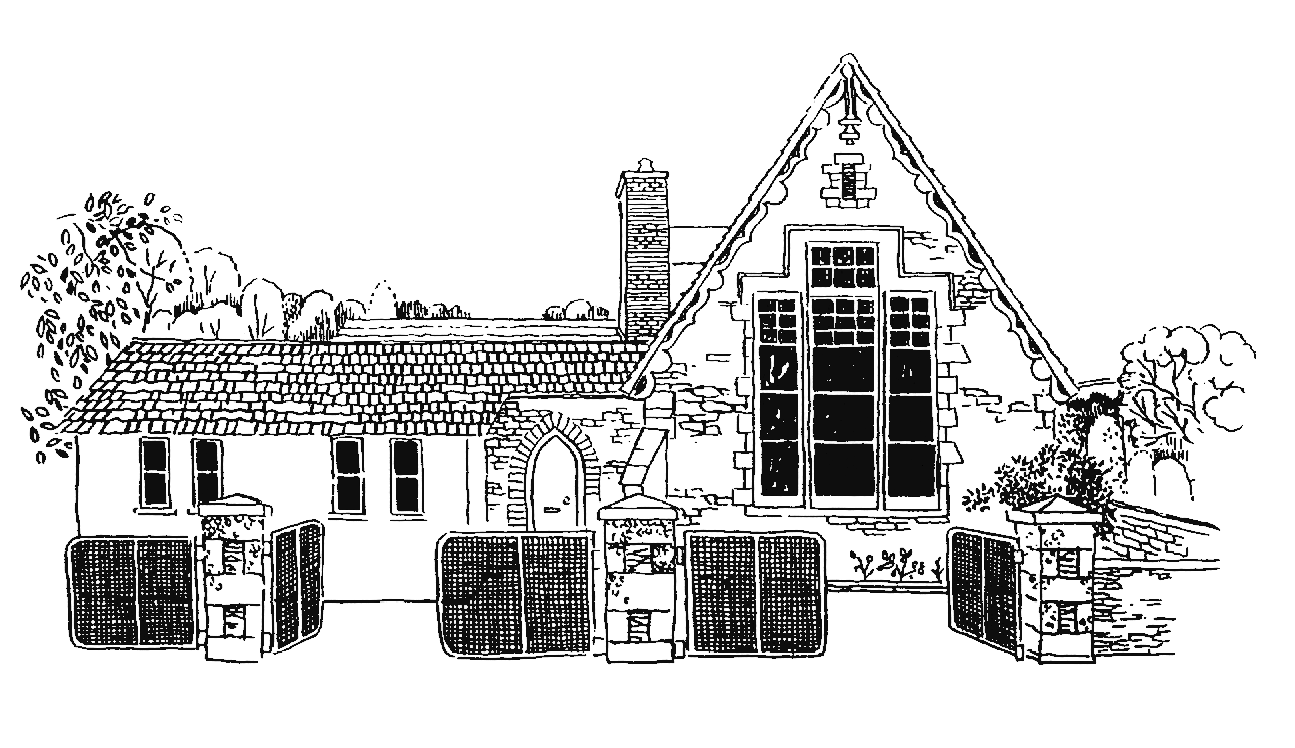 